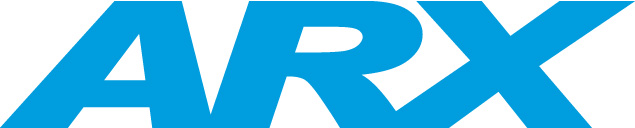 ASSA ARX och GDPRASSA strävar efter att göra det så enkelt som möjligt för våra kunder att i ARX systemet uppfylla kraven i Dataskyddsförordningen som börjar gälla 2018-05-25. Därför är ett antal nya funktioner införda i ARX kommande version. Vi kommer även kontinuerligt se över funktionaliteten i ARX avseende GDPR.Ny ARX version i april
I ARX V4.2, som släpps i april, har vi förbättrat hantering av dataskyddet med nya funktioner. Detta gör att ni som är personuppgiftsansvariga får det enklare att uppfylla GDPR. Funktioner för GDPR I ARX V4.2Default tid att spara loggar ändras till en vecka.Anonymisering av loggar efter vald tidAnonymisering av valda persons alla passage händelserMöjlighet att ta backup med förvald anonymiserad persondataKryssruta för godkännande av kortanvändare att tillåta loggningINTERNA RUTINER VIKTIGA
GDPR handlar till stor del om interna rutiner. Företag/organisationer som ansvarar för personuppgifter, oberoende av om det är ett säkerhetssystem, passagesystem, fastighetssystem eller annat, måste se till att personalen hanterar personuppgifter på rätt sätt. Det handlar bland annat om att ha en rättslig grund för behandlingen av persondata, att hålla ordning på vilka personuppgifter som behandlas och i vilka sammanhang, att bara hantera uppgifter nödvändiga för det syfte man har uttalat, att radera uppgifter när de inte längre behövs, och att informera och vid behov införskaffa samtycke från registrerade personer. Vänliga hälsningar ASSA AB